第25号様式（第25条関係）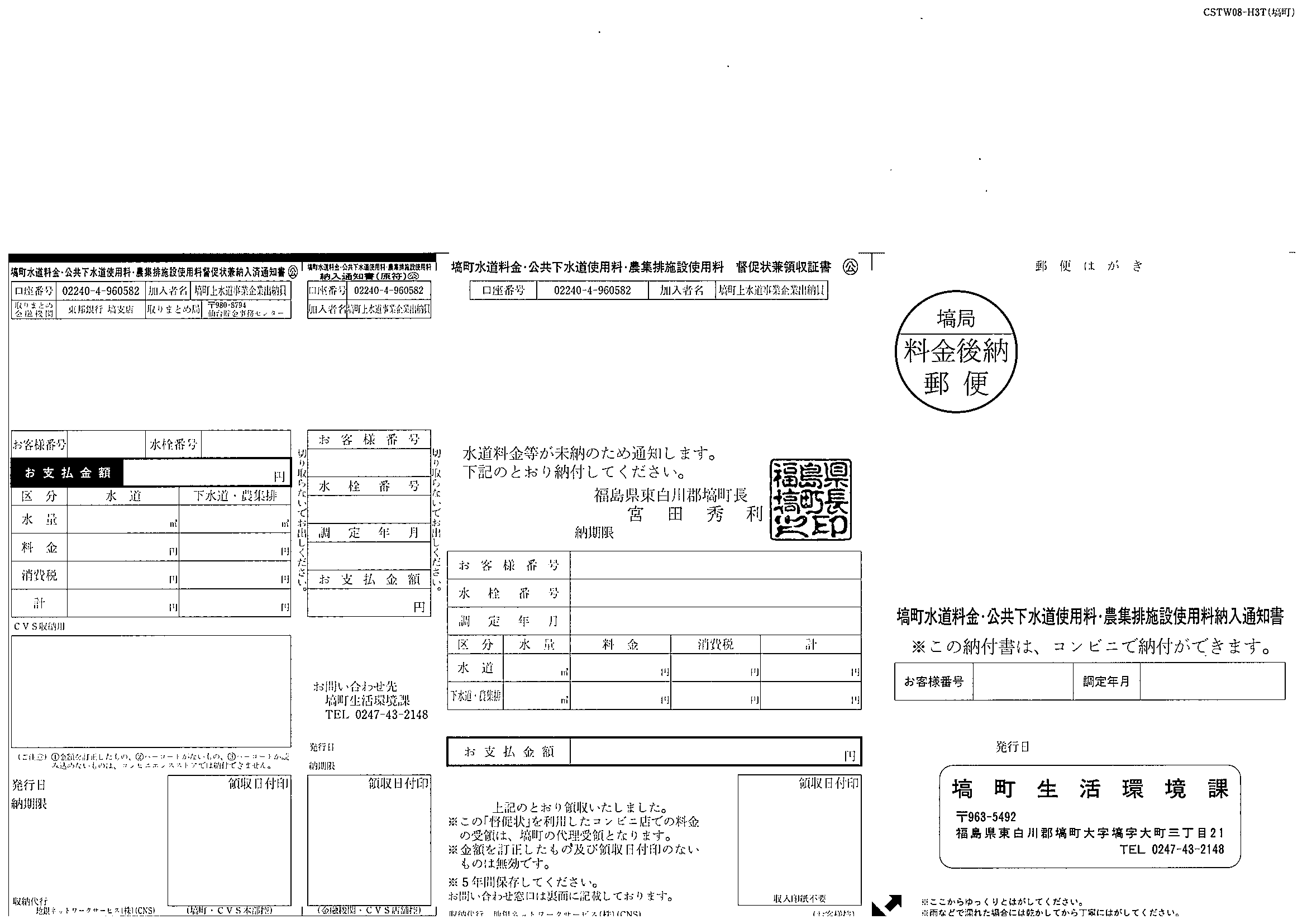 